INDICAÇÃO Nº 2300/2021Sr. Presidente:O vereador Alexandre Japa solicita que seja encaminhado a Exma. Sra. Prefeita Municipal, a seguinte indicação:	                           Solicita remoção urgente da árvore localizada na Rua Sumaré, número 95, Jardim Imperial. JUSTIFICATIVA: Trata-se de reivindicação dos moradores, a fim de evitar acidentes.                   Conforme foto em anexo: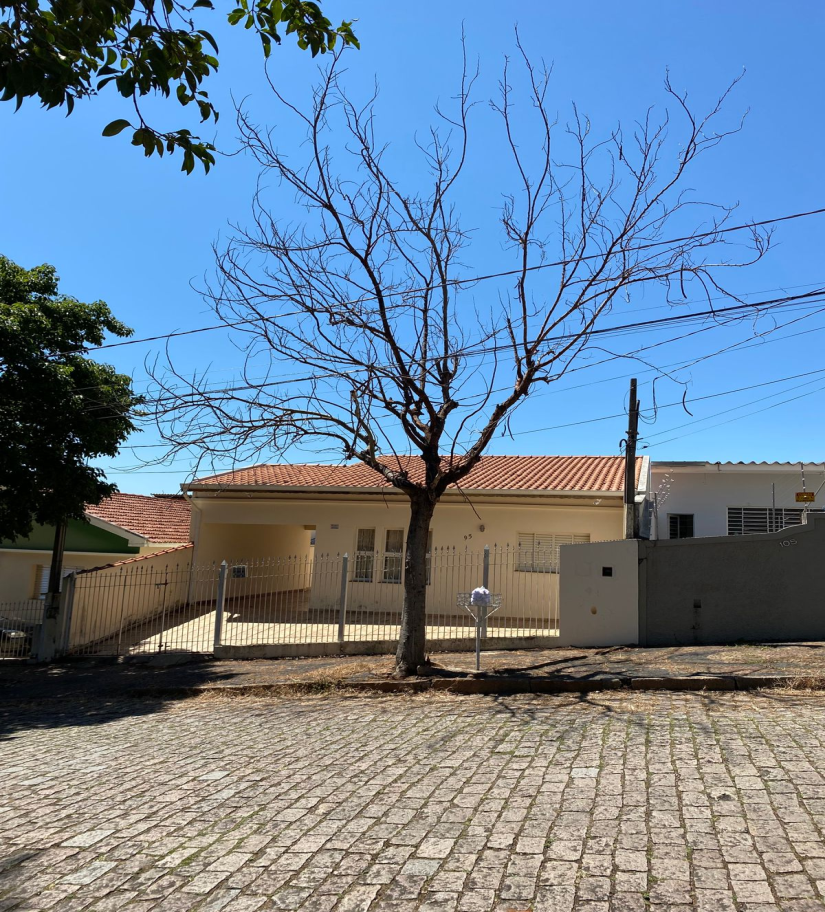 Valinhos, 22 de novembro de 2021.Alexandre JapaVereador - PRTB